IZRAČUNAJ: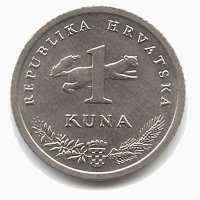 +  = ______   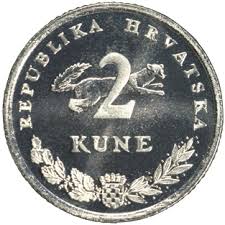 +               =______+             =______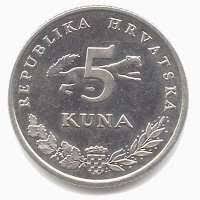 +   =______